Publicado en Madrid el 09/06/2023 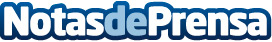 Maxi-Cosi y 'La vida es Bella' de Alice Campello en El Corte Inglés PozueloMaxi-Cosi, la marca líder en soluciones de transporte seguro para bebés y niños, inaugura en El Corte Inglés Pozuelo su nueva campaña junto a la empresaria y modelo Alice Campello, rostro conocido en las redes sociales y madre de cuatro hijosDatos de contacto:Sara Rojas+34617408264Nota de prensa publicada en: https://www.notasdeprensa.es/maxi-cosi-y-la-vida-es-bella-de-alice-campello Categorias: Ocio Nacional Moda Comunicación Marketing Sociedad Madrid Consumo Ocio para niños http://www.notasdeprensa.es